PERSONS WITH DISABILITIESMISUSE OF PARKING COMPLAINT REPORTUnder Act 1003 of 2017, the Arkansas General Assembly established a mechanism for a person to report the suspected misuse of a disabled license plate, disabled placard, or a disabled parking space to the Office of Motor Vehicle of the Arkansas Department of Finance and Administration. Complaint must be based on fact rather than suspicion. Please remember not all disabilities are apparent nor does every individual with a disability use a mobility device such as a cane, walker, scooter or wheelchair. Never confront any person you think may be abusing the program. If the situation requires immediate attention, please contact your local police department. 									    1-866-NOPARK5Please Check Applicable Box:	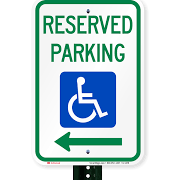 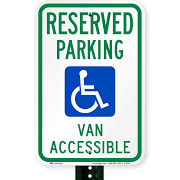 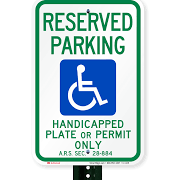 Parked in Accessible Parking Space without a plate or placardParked in Van Accessible Space without a plate or placard Parked in striped access aisle area	Date, Time and Location of the Misuse/Abuse:(Address or Business, City and County)Briefly describe the Misuse/Abuse:To submit by phone call 1-866-NOPARK5Submit by Mail	Submit In PersonDepartment of Finance and Administration	Ledbetter BuildingP.O. Box 1272	Room 2440Room 2440 	1900 West 7th Street Little Rock, AR 72203	Little Rock, Arkansas 72201By signing my name, I hereby state that the information provided herein is true and correct to the best of my knowledge.Name 					 Date 			 Phone (optional) 			THANK YOU FOR REPORTING!Placard Number(if known)Vehicle MakeVehicle ModelLicense Plate Number